附件：延安大学2022年教师岗位招聘计划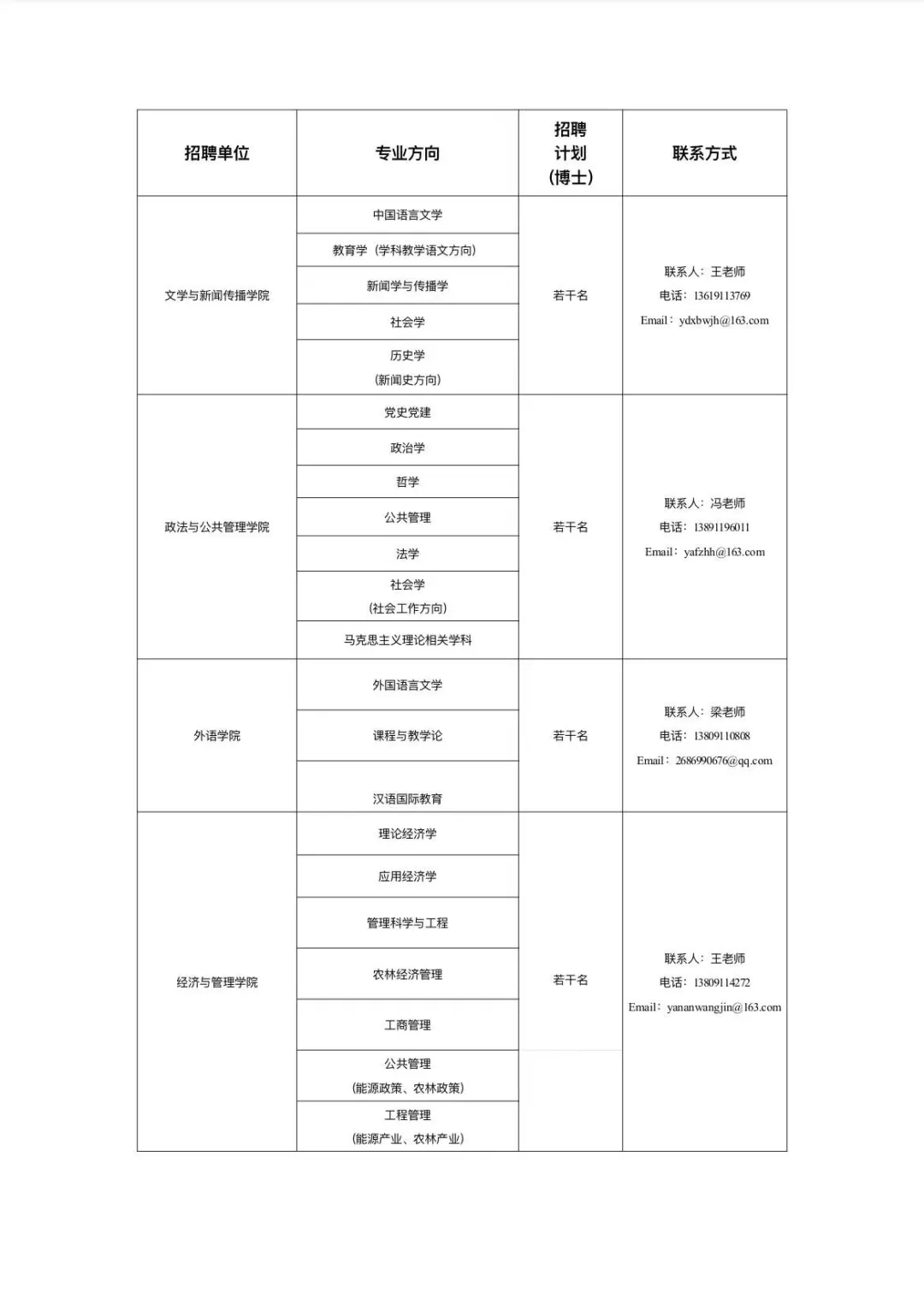 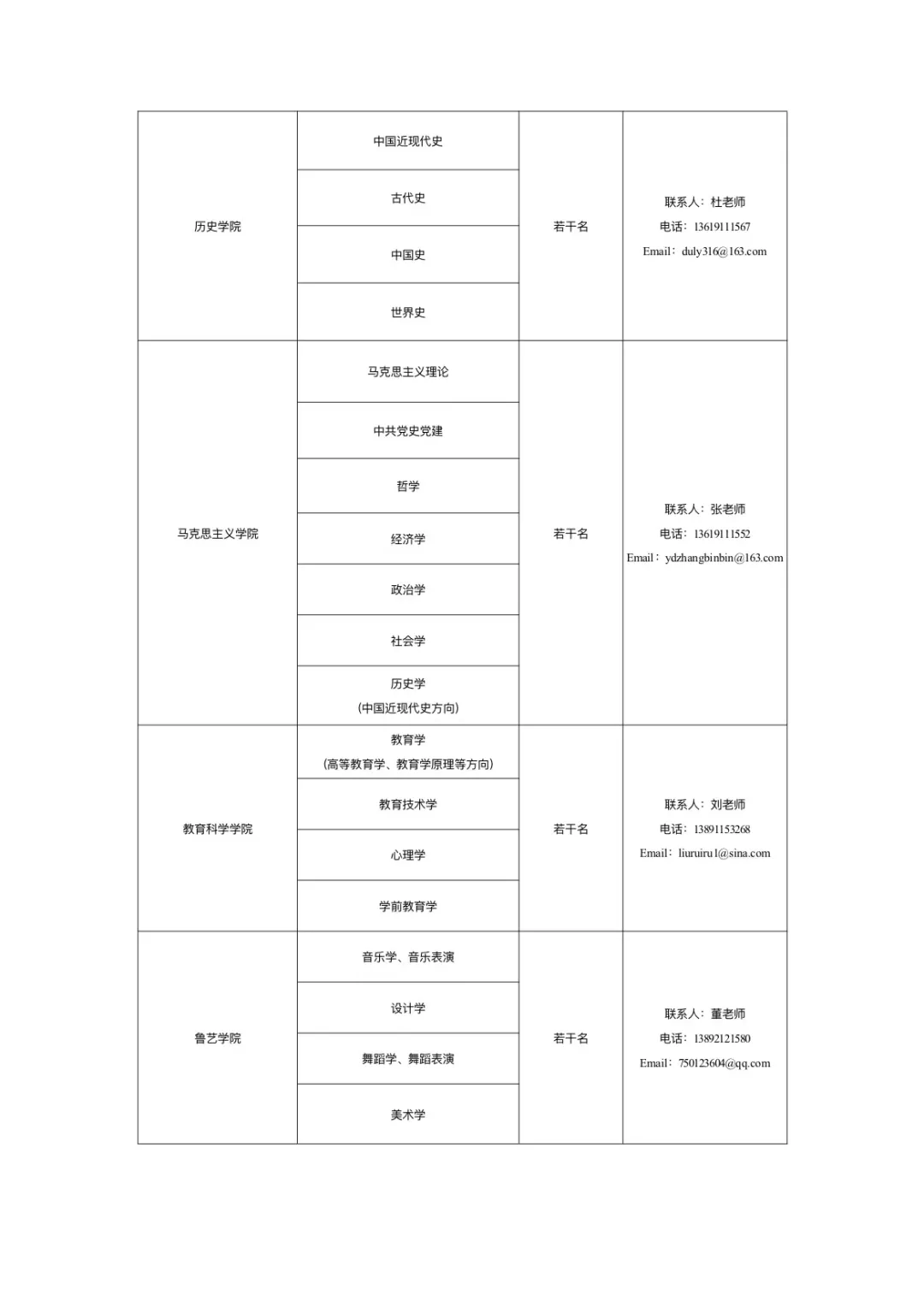 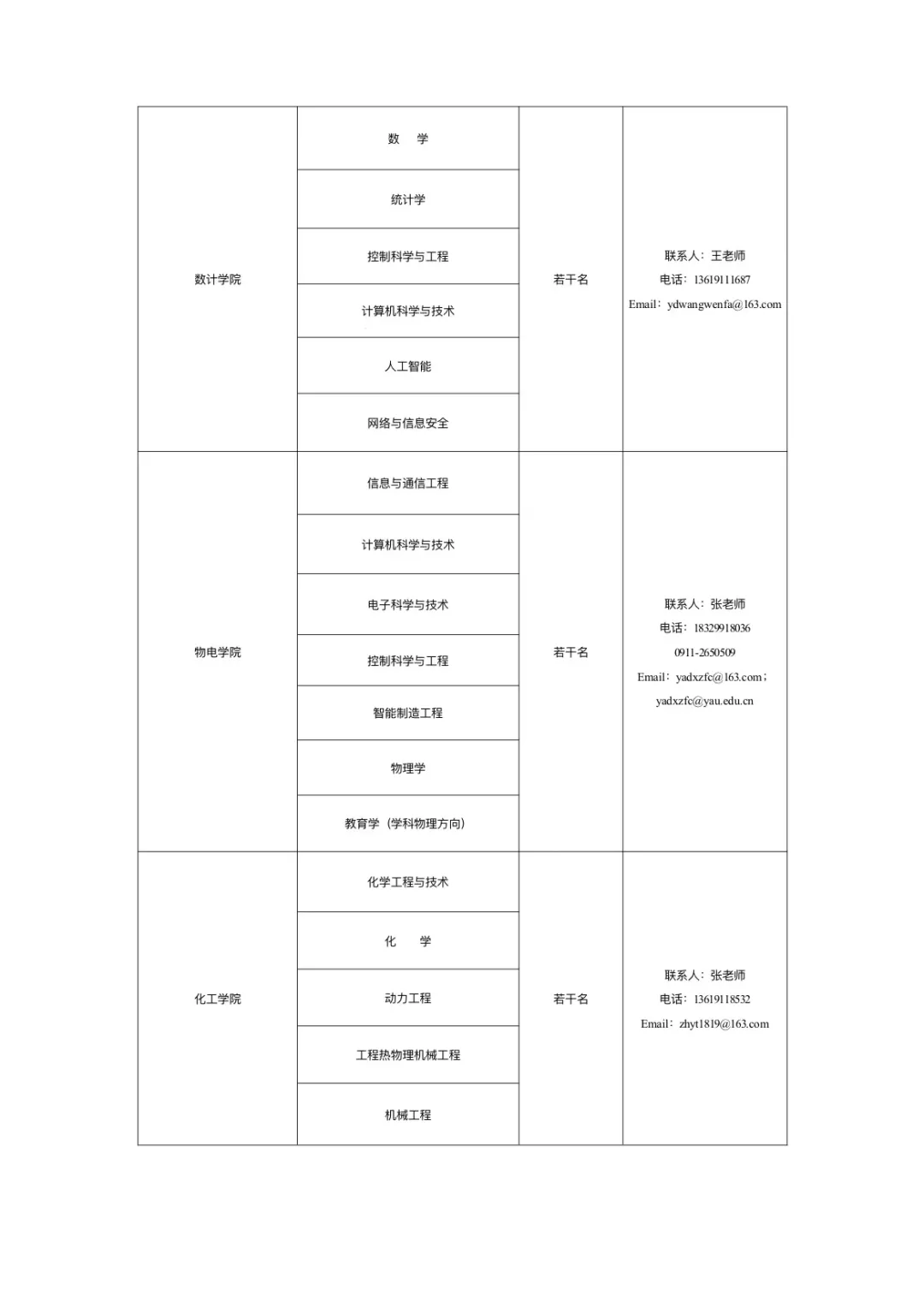 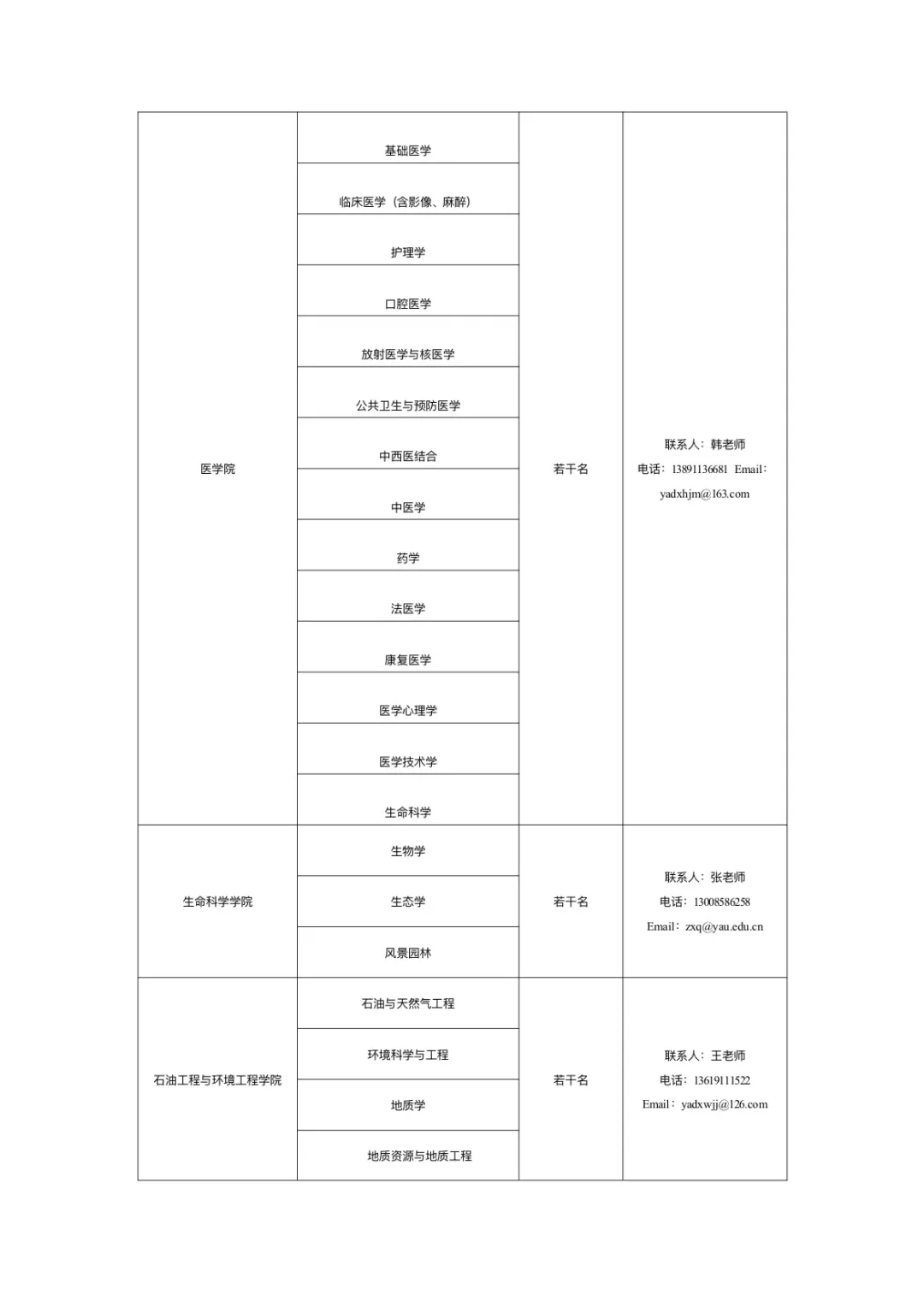 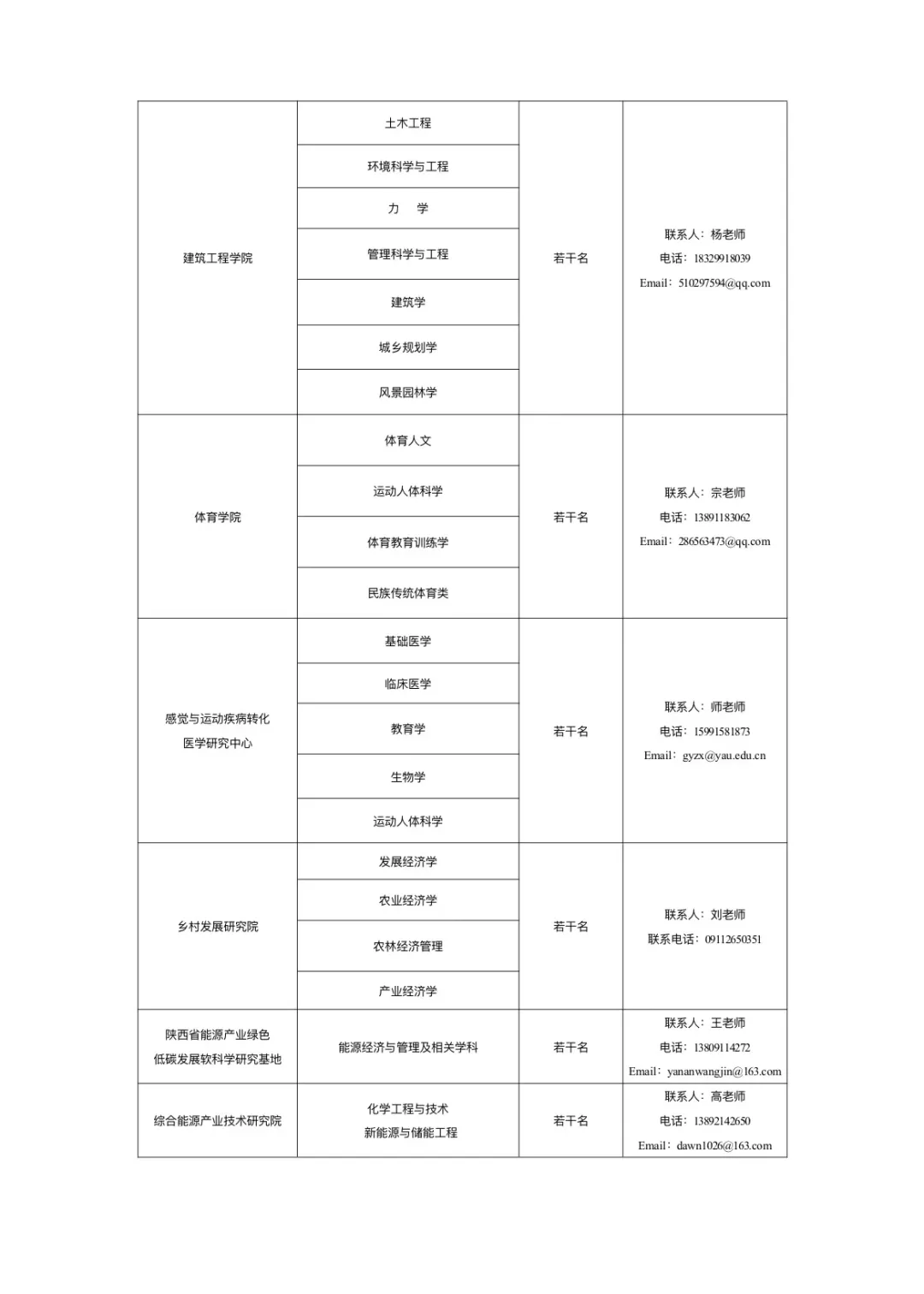 阅读延安大学人事处更多资讯欢迎扫码关注：@延安大学人事处官方微博   ©️延安大学人事处微信公众平台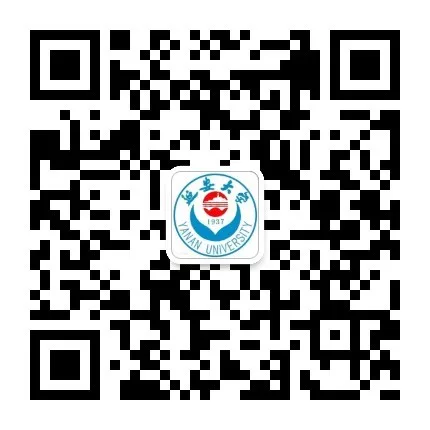 